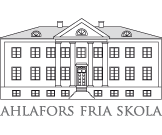                                                                                                                         LÄSÅRET 19-20Beskrivning överlikabehandlingsplanen                   vid Ahlafors Fria SkolaSedan 1 januari 2009 och 1 augusti 2010 regleras likabehandlingsarbetet i två regelverk :diskrimineringslagen (2008:567)6:e kap. i skollagen (2010:800)Skolan skall varje år upprätta två planer för likabehandlingsarbetet,En likabehandlingsplan ( enligt 3 kap. 16 § diskrimineringslagen ) och En plan mot kränkande behandling ( enligt 6:e kap. 8 § skollagen ).Planerna kan sammanföras till en.Artikel 2 FN:s konvention om barns rättigheterAlla barn har samma rättigheter och lika värde. Ingen får diskrimineras.Artikel 3 FN:s konvention om barns rättigheterBarnets bästa skall alltid komma i främsta rummetArtikel 19 Barnet har rätt att skyddas mot fysiskt och psykisktvåldArtikel 28 FN:s konvention om barns rättigheter’”Konventionsstaterna skall vidtaga lämpliga åtgärder för att säker-ställa att disciplinen i skolan upprätthålls på ett sätt som är förenligt med barnets mänskliga värdighet och i överensstämmelse med denna konvention”.Definitioner av begrepp 
Med kränkande behandling avses i denna plan diskriminering, trakasserier och annan kränkande behandling. Gemensamt för all kränkande behandling är att den strider mot principen om allas lika värde. Kränkande behandling kan ta sig olika uttryck och förekomma i olika sammanhang. En viktig utgångspunkt är att den enskildes upplevelse av kränkning måste tas på allvar. Diskriminering är när någon ur skolans personal på osakliga grunder behandlar en elev sämre än andra elever och missgynnandet har samband medkönetnisk tillhörighetreligion eller annan trosuppfattningfunktionsnedsättningsexuell läggningkönsöverskridande identitet eller uttryck ålder Diskrimineringen kan vara direkt eller indirekt.Med direkt diskriminering menas att en elev missgynnas och det har en direkt koppling till exempelvis elevens kön.Med indirekt diskriminering menas att när skolan tillämpar en bestämmelse eller ett förfaringssätt, som verkar vara neutralt, men som i praktiken missgynnar en elev på grund av ovanstående 6 punkter.Trakasserier är ett uppträdande som kränker en elevs värdighet och som har samband med någon av de 6 diskrimineringsgrunderna.Kränkande behandling är ett uppträdande som kränker en elevs värdighet, utan samband med någon av de 6 diskriminerings-grunderna.Huvudman är den som ansvarar för den skolreglerade verksamheten, skolans rektor.Främjande arbete syftar till att förstärka respekten för allas lika värde, omfattar alla diskrimineringsgrunderna, riktas mot alla och bedrivs utan förekommen anledning och är en naturlig del i det vardagliga arbetet. Förebyggande åtgärder syftar till att avvärja risker för diskriminering, trakasserier och kränkande behandling och omfattar områden som har identifierats som riskfaktorer i verksamheten utifrån kartläggningVisionUtifrån lagen om likabehandling inom grundskolan har Ahlafors Fria Skola som mål för verksamheten att alla elever och vuxna ska under skoldagen känna en trygghet i att ingen blir utsatt för diskriminering eller kränkande behandling av fysisk, verbal, psykosocial eller av text- och bildburen karaktär.Organisation Vårt främjande arbete och våra förebyggande åtgärder syftar till att skapa en trygg och trivsam arbetsmiljö för skolans personal, elever och vårdnadshavare.Huvudman Rektor ser till att all personal, alla elever och vårdnadshavare känner till att diskriminering och annan kränkande behandling inte är tillåten i skolan. Det är rektor som har det yttersta ansvaret för att det bedrivs ett målinriktat arbete för att främja elevers lika rättigheter, samt att motverka diskriminering på grund av kön, etnisk tillhörighet, religion eller annan trosuppfattning, sexuell läggning eller funktionsnedsättning samt annan kränkande behandling. Rektorn ansvarar för att årligen upprätta, utvärdera och revidera en likabehandlingsplan i samråd med personal och elever. Elevhälsoteam - EHTStora elevhälsoteamet består av rektor, skolläkare, skolsköterska, specialpedagog, speciallärare, kurator och psykolog. Teamet har regelbundna träffar två gånger per termin. Lilla elevhälsan träffas varje vecka eller varannan vecka och består av rektor, speciallärare och specialpedagog samt vid behov även skolsköterska och psykolog eller kurator. Arbetet inom EHT ska bidra till att skapa miljöer som främjar elevernas lärande, utveckling och hälsa. Elevhälsan har ett särskilt ansvar för att undanröja hinder för varje enskild elevs lärande och utvecklingElevråd På skolan finns elevråd som träffas regelbundet. Elevrådet företräder skolans samtliga elever.  Elevrådets representanter driver frågor från klassråden som hålls kontinuerligt. Elevrådet skall bidra till att eleverna får inflytande på sin utbildning och det inre arbetet i skolan.  Medvetandegöra-TydliggöraLikabehandlingsplanen skall finnas tillgänglig på skolans hemsida.Informationsspridning till personalHandlingsplanen för likabehandling av elever vid Ahlafors Fria Skola skall presenteras vid årets första personalmöte. Rektor är ansvarig.Delaktighet och inflytandeDet är viktigt att samtliga elever och personal är involverade i arbetet med uppföljning och har möjlighet att se över samt påverka skolans likabehandlingsplan.
Informationsspridning till elever och föräldrar-kommunikation

Elever och föräldrar skall uppmärksammas på likabehandlingsplanen och dess tillämpning vid Ahlafors Fria Skola (exempelvis vid klassmöte och vid första månadsbrevet till respektive vårdnadshavare). Information skall ges till alla elever och föräldrar under den första studieveckan på skolan. I samband med att skolan tar emot nya elever bör samtliga få information om skolans policy och likabehandlingsplan. Det ska tydligt uttalas att man inte tolererar kränkande behandling, diskriminering eller trakasserier på grund av sexuell läggning, kön, funktionshinder, etnisk tillhörighet, religion eller annan trosuppfattning, könsöverskridande identitet eller uttryck samt ålder. Det gäller såväl för personal som för elever. Man ska informera om hur man gör en anmälan och hur den hanteras. Häri ingår att alla ska veta till vem man kan vända sig med frågor som rör planen och policyn eller om man själv eller någon kamrat utsätts för trakasserier, diskriminering eller kränkande behandling. Avsikten är att informera eleverna om deras rättigheter och vart de ska vända sig om problem uppstår. Anmälan kan göras till all personal. Alla anmälningar skall behandlas med största sekretess.Förebyggande arbete mot diskriminering, kränkande behandling eller trakasserierI AFS skall likabehandlingsplanen vara ett levande verktyg i det dagliga arbetet.Ahlafors Fria Skolahar en stimulerande miljö som ger varje barn möjlighet att utveckla sina kunskaper och nyfikenhet i nära samarbete med vuxna samt sätter eleven i centrumhar tydliga gemensamma reglerarbetar med de grundläggande demokratiska värderingarna såsom respekt, hänsyn, solidaritet, jämställdhet, jämlikhet mellan könen samt frihet att uttrycka sin åsikt.arbetar med att införliva barnkonventionen i verksamheten.är en skola som stödjer varje elev i sin utveckling som människa.har genom en öppen kommunikation och samarbete föräldrar som är delaktiga i skolans verksamhet.skall under läsåret 19-20 arbeta med ”familjedagar” (1 elev ur varje åldersgrupp bildar en familj med de äldsta eleverna som goda förebilder och extralärare) med tema jul m.m. använder sig under läsåret 18-19 åldersanpassad elevenkät för att få kännedom om eventuella kränkningar och var detta i så fall sker. En sammanställning av elevenkäterna samt eventuella åtgärder med anledning av enkäten skall finnas med i likabehandlingsplanen.Handlingsplan vid diskriminering, kränkande behandlingeller trakasserierVid alla former av diskriminering, kränkande behandling eller trakasserier skall all personal alltid agera med största möjliga skyndsamhet. Kf. skall informeras. Vid alla former av diskriminering, kränkande behandling eller trakasserier skall dokumentation ske (tid för den inträffade händelsen, inblandade elever, personal etc ). Skriftlig anmälan på för ändamålet avsedd blankett (bilaga 1) lämnas till rektor. Då skriftlig anmälan om diskriminering, kränkande behandling eller trakasserier kommit rektor tillhanda skall detta rapporteras till huvudmannen på för ändamålet avsedd blankett Vid ”skojbråk” skall all personal reagera direkt med tillsägelser.Vid allvarligare handlingar kontaktas kf. som informerar rektor.Föräldrar kontaktas efter samråd med rektor. (ev. handlingsplan upprättas)Vid fortsatta kränkande handlingar eller hot kontaktas EHT. Eventuell EHK genomförs.Om önskad effekt ej uppnåtts tar rektorn kontakt med socialtjänsten och polis.Bilaga 1				Dokumentation av samtal med elev gällande mobbing/kränkande behandlingDatum Namn på inblandade personerDatum, tid och plats för händelsenElevens egen berättelseTid för uppföljande samtal_____________________.Informera om att du kontaktar vårdnadshavare samma dag.Vårdnadshavare kontaktad:___________________________________.Elevens namnPersonnr Personnr SkolaKlassKlassAnsvarig uppgiftslämnare samt kontaktuppgifterAnsvarig uppgiftslämnare samt kontaktuppgifterAnsvarig uppgiftslämnare samt kontaktuppgifterTelefonTelefonE-mail